Western Australia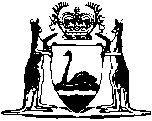 Physiotherapists Act 1950Physiotherapists Regulations 1951		These regulations were repealed by the Physiotherapists Act 2005 s. 107 (No. 32 of 2005) as at 23 Feb 2007 (see s. 2 and Gazette 20 Feb 2007 p. 505)Western AustraliaPhysiotherapists Regulations 1951ContentsPart I — Preliminary1.	Citation	11A.	Forms	1Part II — Application for registration2.	Application for registration	23.	Form of application	24.	Board may require attendance or further evidence	25.	Identity and good character	26.	Board may require statutory declaration	27.	False statements	27A.	Requirements for registration	3Part III — Qualifications recognised by the Board8.	Requirements for registration before 1987	4Part IV — Licence to practise9.	Licence to practise	810.	Annual licence fee	811.	Form of licence	812.	Expiry of licence	813.	Application for renewal	814.	Payment of licence fee	8Part V — Withdrawal of name from Register15.	Application for withdrawal from Register	916.	Application for restoration to Register	917.	No fee payable if name withdrawn	918.	Form of application	919.	Removal from Register for non-payment of licence fee	919A.	Restoration of person registered before 1987	1020.	Striking off	1021.	Impropriety or misconduct	1122.	Allegation to the State Administrative Tribunal	11Part VI — Advertising24.	Use of firm name	1325.	Qualifications and titles relating to physiotherapy	1326.	Content of advertising	14Part VIA — Representations by persons other than physiotherapists32A.	Unregistered persons	15Part VII — Members of the Board33.	Tenure of office	1634.	Fees and travelling allowances	16Schedule 1 — Examinations and qualificationsSchedule 2 — FormsNotes	Compilation table	29	Provisions that have not come into operation	30Western AustraliaPhysiotherapists Act 1950Physiotherapists Regulations 1951Part I — Preliminary	[Heading inserted in Gazette 22 Oct 2002 p. 5250.]1.	Citation		These regulations may be cited as the Physiotherapists Regulations 1951 1.	[Regulation 1 amended in Gazette 22 Oct 2002 p. 5250.]1A.	Forms		A reference in these regulations to a prescribed form is a reference to the relevant form set out in Schedule 2.	[Regulation 1A inserted in Gazette 22 Oct 2002 p. 5250.]Part II — Application for registration 2.	Application for registration		Any person desiring to be registered as a physiotherapist shall lodge with the Board an application in the form prescribed, together with requisite fee.3.	Form of application		No application shall be considered unless made in the prescribed form.4.	Board may require attendance or further evidence		The Board may require any applicant either to appear before it or produce further evidence to support the application for registration.5.	Identity and good character		Every applicant shall produce proof of identity and evidence of good character.6.	Board may require statutory declaration		The Board may require any applicant to submit statutory evidence as to the correctness or validity of any statement or document connected with the application for registration, and the Board may, at its discretion, accept such declaration as proof of the correctness or validity of the statement or document concerned.7.	False statements		Any person who makes a false statement, or submits any false or misleading documents, or endeavours to mislead the Board in connection with any matter, commits an offence and on conviction shall be liable to a penalty not exceeding $500.	[Regulation 7 amended in Gazette 4 May 1984 p. 1190; 21 Jun 1985 p. 2205.] 7A.	Requirements for registration		For the purposes of section 10(1)(a) of the Act, a person shall be entitled to be registered as a physiotherapist and issued by the Board with a licence authorising him to practise physiotherapy if that person — 	(a)	has completed a course of training and passed the examinations, or holds a qualification, referred to in Schedule 1;	(b)	holds the Final Certificate issued by the Australian Examining Council for Overseas Physiotherapists; or	(c)	has completed a course of training and passed the examinations, or holds a qualification in physiotherapy prescribed in relation to an overseas university, board, association, society or body under these regulations before the commencement of the Physiotherapists Amendment Regulations 1987 and was registered and practising as a physiotherapist in a State or Territory of the Commonwealth, other than this State at the time of the commencement of those regulations and at the time of applying for registration as a physiotherapist.	[Regulation 7A inserted in Gazette 16 Oct 1987 p. 3890.] Part III — Qualifications recognised by the Board8.	Requirements for registration before 1987		This regulation applied before the commencement of the Physiotherapists Amendment Regulations 1987 — 		Any person who proves to the satisfaction of the Board that he is a person of good character and is not of unsound mind shall be entitled to be registered as a physiotherapist if he — 	(a)	(i)	holds the Diploma of the Physiotherapists Registration Board of Western Australia; or	(ii)	holds the Associateship or Degree of the Western Australian Institute of Technology 2; 		or	(b)	(i)	holds the Diploma of Physiotherapy of the University of Adelaide; or	(ii)	holds the Diploma or Degree of the South Australian Institute of Technology; 		or	(c)	holds the Diploma or Degree of Physiotherapy of the University of Queensland; or	(d)	(i)	has completed the course and passed the examinations prescribed by the Australian Physiotherapy Association New South Wales Branch; or	(ii)	holds the Diploma in Physiotherapy of the New South Wales College of Paramedical Studies granted prior to 1974; or	(iii)	holds the Diploma in Physiotherapy of the New South Wales College of Paramedical Studies granted during and after 1974 subject to eligibility for full registration with the Physiotherapists Registration Board of New South Wales following the completion of a pre-registration year of clinical practice; or	(iv)	holds the Diploma in Physiotherapy of the Cumberland College of Health Sciences, New South Wales subject to eligibility for full registration with the Physiotherapists Registration Board of New South Wales following the completion of a pre-registration year of clinical practice; or	(v)	holds the Graduate Diploma in Physiotherapy of the Cumberland College of Health Sciences, New South Wales subject to eligibility for full registration with the Physiotherapists Registration Board of New South Wales following the completion of a pre-registration year of clinical practice; or	(vi)	holds the Bachelor of Applied Science (Physiotherapy) of the Cumberland College of Health Sciences, New South Wales subject to eligibility for full registration with the Physiotherapists Registration Board of New South Wales following the completion of a pre-registration year of clinical practice; 		or	(e)	(i)	has completed the course and passed the examinations prescribed by the Masseurs Registration Board of Victoria; or	(ii)	holds the Diploma in Physiotherapy of the Lincoln Institute, Victoria; 		or	(f)	is a Member of the Chartered Society of Physiotherapy of the United Kingdom by virtue of having completed the course and passed the examinations prescribed by that Society; or	(g)	holds the certificate of the Physiotherapy Board of New Zealand awarded after the prescribed course of study at the New Zealand School of Physiotherapy and the successful completion of the state Examination in Physiotherapy; or	(h)	holds the Degree of B.Sc. Physical & Occupational Therapy or the Degree of Bachelor of Physical Therapy B.Sc. in Physical Therapy issued by the McGill University; or	(i)	holds the Diploma in Physical & Occupational Therapy or the Degree of B.Sc. (Physical Therapy) issued by the University of Toronto; or	(j)	holds the Diploma in Physical Therapy or the Degree of Bachelor of Physical Therapy issued by the University of Alberta; or	(k)	holds the Diploma in Physical Therapy or the Degree of Bachelor of Physical Therapy issued by the University of Manitoba; or	(l)	holds the Degree of B.Sc. in Rehabilitation issued by the University of British Columbia; or	(m)	holds the Diploma in Physical Therapy or the Degree of B.Sc. in Physical Therapy issued by the Queens University; or	(n)	holds the Degree B.Sc. in Physiotherapy issued by the Dalhousie University as from 1979; or	(o)	holds the Diploma in Physiotherapy issued by the Mohawk College of Applied Arts and Technology; or	(p)	holds — 	(i)	the Diploma in Physiotherapy issued by the University of Saskatchewan between the years 1967 and 1976 inclusive;	(ii)	the Diploma in Physical Therapy issued by the University of Saskatchewan between the years 1977 and 1982 inclusive;	(iii)	the Degree of Bachelor of Physical Therapy issued by the University of Saskatchewan between the years 1974 and 1983 inclusive; or	(iv)	the Degree of Bachelor of Science in Physical Therapy issued by the University of Saskatchewan as from 1981; 		or	(q)	holds the Degree B.Sc. in Physiotherapy issued by the University of Capetown; or	(r)	holds the National Diploma in Physiotherapy issued by the Pretoria College of Physiotherapy; or	(s)	holds the National Diploma in Physiotherapy issued by the Physiotherapy School, King Edward VIII Hospital, Durban; or	(t)	holds the Degree B.Sc. (Physiotherapy) issued by the University of Witwatersrand; or	(u)	holds the Degree B.Sc. in Physiotherapy issued by the University of Durban/Westville; or	(v)	holds the Final Certificate issued by the Australian Examining Council for Overseas Physiotherapists.	[Regulation 8 inserted in Gazette 25 Jun 1976 p. 2174-5; amended in Gazette 30 Mar 1979 p. 865; 7 Nov 1980 p. 3746-7; 4 May 1984 p. 1190; 16 Oct 1987 p. 3891.]Part IV — Licence to practise9.	Licence to practise		After the commencement of the regulations, no person shall practise physiotherapy unless he holds a licence so to do issued to him by the Board.10.	Annual licence fee		Every physiotherapist whose name appears in the Register of Physiotherapists shall be entitled to a licence to practise, but whether such physiotherapist applies to the Board for such licence or not, he shall, whilst his name continues to appear in the said Register, be liable to pay, and shall pay, the prescribed annual licence fee.11.	Form of licence		Licences issued shall be in the prescribed form and shall be signed by the Registrar.12.	Expiry of licence		Licences shall expire on 31 December next following the date of issue.13.	Application for renewal		Every physiotherapist whose name appears on the Register of Physiotherapists, shall apply to the Board during the month of January of each year, for a licence to practise.14.	Payment of licence fee		Every licence fee paid shall be deemed to have been paid on the first day of the month of January of the year in which the payment is made.Part V — Withdrawal of name from Register15.	Application for withdrawal from Register		Any physiotherapist whose name appears on the Register of Physiotherapists, and who has ceased to practise or has left the State of Western Australia, may apply to the Board for withdrawal of his name from the Register. The Board may grant any application for withdrawal of a name from the Register of Physiotherapists.16.	Application for restoration to Register		Any person whose name has been voluntarily withdrawn from the Register of Physiotherapists may apply to the Board for restoration of his name to the said Register. The Board may direct that the name be restored on payment of the prescribed fees.17.	No fee payable if name withdrawn		No person shall be liable for payment of licence fees for any year in which his name has, for the whole of the year, been withdrawn from the Register.18.	Form of application		Any application for withdrawal of name from the Register of Physiotherapists, or for the restoration of a name withdrawn from the Register, shall be made on the prescribed form.	[Regulation 18 amended in Gazette 4 May 1984 p. 1190.] 19.	Removal from Register for non-payment of licence fee	(1)	Where any physiotherapist whose name appears on the Register of Physiotherapists fails to pay the prescribed annual licence fee by 1 February in any year the name of that person shall be removed from the Register.	(2)	A person whose name has been removed from the Register under this regulation may apply to the Board for the restoration of his name to the Register.	(3)	The Board may direct that the name be restored to the Register on payment of the prescribed restoration fee and the prescribed annual licence fee.	[Regulation 19 inserted in Gazette 4 May 1984 p. 1190.] 19A.	Restoration of person registered before 1987		The Board shall not refuse to restore to the Register the name of a person who was registered as a physiotherapist before the commencement of the Physiotherapists Amendment Regulations 1987 1 solely on the ground that the person is not entitled to be registered as a physiotherapist under regulation 7A.	[Regulation 19A inserted in Gazette 16 Oct 1987 p. 3891.] 20.	Striking off		If the Board is satisfied after inquiry, which the Board may initiate of its own motion, that any physiotherapists registered in the Register —	(a)	before or after registration by the Board was or has been convicted of any offence which in the opinion of the Board renders such physiotherapist unfit to practise as a physiotherapist; or	(b)	is guilty of habitual drunkenness, or drunkenness frequently or at short intervals of time, or of addiction to any deleterious drug; or	(c)	after registration by the Board has been guilty of misconduct in a professional respect, or has been convicted for the third time of an offence against this Act or the rules or regulations, or has been disqualified from practising as a physiotherapist,		the Board may make an allegation to the State Administrative Tribunal and the Tribunal may, on the hearing and determination of an allegation, order that the name of the person be struck off the Register.		Provided that the expression “misconduct in a professional respect” shall not include any misconduct which, either from its trivial nature or from the surrounding circumstances does not in the public interest require that the physiotherapist should be struck off the Register.	[Regulation 20 amended in Gazette 21 Jun 1985 p. 2205; 30 Dec 2004 p. 6941-2.] 21.	Impropriety or misconduct		If the Board is satisfied that any physiotherapists registered in the Register is guilty of improper practices or misconduct (but not “misconduct in a professional respect”) the Board may make an allegation to the State Administrative Tribunal and the Tribunal may, on the hearing and determination of an allegation —	(a)	reprimand the person; or	(b)	order that the person’s licence be suspended for a period not exceeding 6 months specified in the order.	[Regulation 21 inserted in Gazette 30 Dec 2004 p. 6942.]22.	Allegation to the State Administrative Tribunal		If the Board makes an allegation to the State Administrative Tribunal and the person the subject of the allegation has furnished an answer under rule 27 of the Physiotherapists Registration Board Rules 1952, the Registrar is to cause a copy of the answer to be given —	(a)	to the executive officer of the State Administrative Tribunal with the referral; and	(b)	to the person (if any) who made the complaint against the physiotherapist within 7 days of the day on which the complaint or allegation was referred to the State Administrative Tribunal.	[Regulation 22 inserted in Gazette 30 Dec 2004 p. 6942.]Part VI — Advertising [Heading inserted in Gazette 15 Dec 1989 p. 4544.] [23.	Repealed in Gazette 7 Sep 1999 p. 4400.]24.	Use of firm name		A physiotherapist shall ensure that any advertising in respect of the practice of physiotherapy by him or her does not bear the name of any firm of which the physiotherapist is a member unless the use of that name has been authorised in writing by the Board.	[Regulation 24 inserted in Gazette 15 Dec 1989 p. 4545.] 25.	Qualifications and titles relating to physiotherapy 		A physiotherapist shall ensure that any advertisement in respect of the practice of physiotherapy by him or her does not use any qualification or title, or indicate by the use of any words or initials that he or she holds any qualification or title, other than — 	(a)	physiotherapist; or	(b)	where the Board has so authorised in writing, any of the following titles or qualifications — 	(i)	Cardiopulmonary Physiotherapist;	(ii)	Electrotherapist;	(iia)	Gerontology Physiotherapist;	(iii)	Hydrotherapist;	(iv)	Manipulative Therapist;	(iva)	Musculoskeletal Physiotherapist;	(v)	Neurological Physiotherapist;	(vi)	Orthopaedic Physiotherapist;	(vii)	Paediatric Physiotherapist;	(viii)	Sports Physiotherapist; or	(ix)	Women’s Health Physiotherapist.	[Regulation 25 inserted in Gazette 15 Dec 1989 p. 4545; amended in Gazette 17 Jun 2003 p. 2218; 19 Oct 2004 p. 4805.] 26.	Content of advertising 		A physiotherapist shall ensure that all advertising related to his or her profession as a physiotherapist — 	(a)	is not false;	(b)	is not misleading or deceptive, or likely to mislead or deceive;	(c)	is not vulgar or sensational such as would be likely to adversely affect the standing of the physiotherapy profession;	(d)	does not consist of self-laudatory statements either in total or in part;	(e)	does not claim or imply superiority for the practitioner over other practitioners;	(f)	does not denigrate others;	(g)	does not contain testimonials or endorsements concerning the practitioner or the practice; and	(h)	does not directly or indirectly endorse any products.	[Regulation 26 inserted in Gazette 15 Dec 1989 p. 4545.] [27-32.	Repealed in Gazette 7 Sep 1999 p. 4400.]Part VIA — Representations by persons other than physiotherapists [Heading inserted in Gazette 9 May 1966 p. 1165.] 32A.	Unregistered persons		Any person, other than a registered physiotherapist holding a current licence to practise physiotherapy issued by the Board, who represents directly or indirectly or holds out himself as being a physiotherapist or entitled to practise physiotherapy, or who is practising physiotherapy, commits an offence.	[Regulation 32A inserted in Gazette 9 May 1966 p. 1165.] Part VII — Members of the Board33.	Tenure of office		The term of appointment of the members of the Board shall be as follows — 	(a)	the medical practitioner nominated by the Minister shall hold office for a period specified by the Governor at the time of the appointment; 	(b)	the medical practitioner member shall hold office for a period of 3 years from the date upon which he is appointed;	(c)	of the 2 physiotherapists — 	(i)	One shall be appointed for one year in the first instance, and thereafter each 3 years.	(ii)	One shall be appointed for a term of 3 years.	(d)	the member appointed on the nomination of the Council of the Western Australian Institute of Technology 2 shall be appointed for a term of 3 years.		In the event of any vacancy occurring, the person appointed to fill the vacancy shall be appointed only for the unexpired portion of the term, excepting when a vacancy occurs within 3 months of the date upon which the term would be due to expire, in which case the appointee may be appointed for the unexpired portion of the term plus a further full term. Retiring members shall be eligible for reappointment.	[Regulation 33 amended in Gazette 23 Dec 1977 p. 4689; 29 Jun 1984 p. 1784; 15 Dec 1989 p. 4546.] [Heading deleted in Gazette 22 Oct 2002 p. 5250.]34.	Fees and travelling allowances 	(1)	The chairman of the Board is entitled to be paid the following fees — 	(a)	$323 per day (4 hours or longer);	(b)	$213 per half day (less than 4 hours).	(2)	A member of the Board other than the chairman is entitled to be paid the following fees — 	(a)	$215 per day (4 hours or longer);	(b)	$142 per half day (less than 4 hours).	(3)	When any member of the Board is required to use his own vehicle when engaged on the business of the Board the member shall be paid kilometreage at the ruling rate for the State Public Service.	(4)	When any member of the Board is required to travel to any place beyond a 34 kilometre radius of the G.P.O. Perth, the member shall be paid a travelling allowance at the higher scale prescribed for the State Public Service.	[Regulation 34 inserted in Gazette 21 Jun 1985 p. 2206; amended in Gazette 22 Oct 2002 p. 5251.] 		[Part VIII heading deleted in Gazette 22 Oct 2002 p. 5251.] [35.		Repealed in Gazette 21 Jun 1985 p. 2206.] 		[Part IX (r. 36) repealed in Gazette 22 Oct 2002 p. 5251.] [Appendix heading deleted in Gazette 22 Oct 2002 p. 5251.]Schedule 1 — Examinations and qualifications[Heading inserted in Gazette 22 Oct 2002 p. 5251.][r. 7A]Western Australia1.	Diploma of the Physiotherapists Registration Board of Western Australia.2.	Associateship or Degree of Physiotherapy of the Curtin University of Technology or of the Western Australian Institute of Technology 2.2A.	Master of Physiotherapy (graduate entry) of the Curtin University of Technology.South Australia3.	Diploma of Physiotherapy of the University of Adelaide.4.	Diploma or Degree of Physiotherapy of the South Australian Institute of Technology.4A.	Master of Physiotherapy of the University of South Australia.Queensland5.	Diploma or Degree of Physiotherapy of the University of Queensland.5A.	Bachelor of Physiotherapy combined with Bachelor of Exercise Science of Griffith University conferred after November 2003.5B.	Master of Physiotherapy Studies of the University of Queensland conferred after November 2003.New South Wales6.	The course and examinations prescribed by the Australian Physiotherapy Association, New South Wales branch.7.	Diploma in Physiotherapy of the New South Wales College of Paramedical Studies conferred before 1974.8.	Diploma in Physiotherapy of the New South Wales College of Paramedical Studies conferred during or after 1974 and is eligible, or after completion of a pre-registration year of clinical practice will be eligible, for full registration with the Physiotherapists Registration Board of New South Wales.9.	Diploma in Physiotherapy of the Cumberland College of Health Sciences, New South Wales and is eligible, or after completion of a pre-registration year of clinical practice will be eligible, for full registration with the Physiotherapists Registration Board of New South Wales.10.	Graduate Diploma in Physiotherapy of the Cumberland College of Health Sciences, New South Wales and is eligible, or after completion of a pre-registration year of clinical practice will be eligible, for full registration with the Physiotherapists Registration Board of New South Wales.11.	Bachelor of Applied Science (Physiotherapy) of the Cumberland College of Health Sciences, New South Wales and is eligible, or after completion of a pre-registration year of clinical practice will be eligible, for full registration with the Physiotherapists Registration Board of New South Wales.11A.	Bachelor of Physiotherapy of the Charles Sturt University.11B.	Master of Physiotherapy of the University of Sydney conferred after 17 December 2003.Victoria12.	The course and examinations prescribed by the Masseurs Registration Board of Victoria.13.	Diploma in Physiotherapy of the Lincoln Institute, Victoria.[14-36A and headings deleted]New Zealand37.	Diploma in Physiotherapy (between 1946 and 1977) of the New Zealand School of Physiotherapy.38.	Diploma in Physiotherapy (Otago) (between 1978 and 1992) of the Otago Polytechnic.39.	Diploma in Physiotherapy (between 1973 and 1990) of the Auckland Technical Institute.40.	Diploma in Physiotherapy (between 1990 and 1992) of the Auckland Institute of Technology.Provided that graduates between 1950 and 1989 holding a qualification referred to in items 37 to 40 have passed the New Zealand State Examination in Physiotherapy conducted by the New Zealand Physiotherapy Board.41.	Bachelor of Physiotherapy from 1993 onwards of the University of Otago.42.	Bachelor of Health Science (Physiotherapy) 1991 onwards of the Auckland Institute of Technology.Canada43.	Physiotherapy qualifications accredited by the Accreditation Council for Canadian Physiotherapy Academic Programs.[Schedule 1 inserted in Gazette 16 Oct 1987 p. 3891-2; amended in Gazette 12 Jul 1991 p. 3438; 26 Jun 1992 p. 2701; 28 Jun 1996 p. 3027-8; 7 Sep 1999 p. 4400; 29 Sep 2000 p. 5536; 20 Nov 2001 p. 6011; 22 Oct 2002 p. 5251; 17 Jun 2003 p. 2218; 19 Oct 2004 p. 4805-6; 4 Oct 2005 p. 4464.]Schedule 2 — Forms[Heading inserted in Gazette 22 Oct 2002 p. 5251.][r. 1A][Form 1 deleted in Gazette 21 Jun 1985 p. 2206.]Form No. 2Physiotherapists’ Registration Board of Western Australia________DECLARATION OF APPLICATION FOR REGISTRATION________I, ..................................................................................................................... of ............................................................................................................................ 
do solemnly and sincerely declare as follows: — 1.	I claim to be registered under section 10(1)(a) of the Physiotherapists Act 1950.2.	I annex hereto my diplomas by virtue of which I claim to be registered, and expressly declare that I am the person to whom the diplomas were granted and the person therein referred to.3.	I have never at any time been convicted of any felony, crime or misdemeanour nor have I at any time or in any state or country been found guilty of any infamous conduct in a professional respect.4.	I am still entitled to practise under the qualification by virtue of which I apply to be registered in the place where the same was granted and I make this solemn declaration by virtue of section 106 of the Evidence Act 1906.Declared at
this            day of                   20.......Before me		..........................................................
	Applicant.........................................................
Registrar________In support of the above Declaration I submit the following Diplomas: — Full details ......................................................................................................State year of graduating 	................................................................................ 	................................................................................ .....................................................................
Signature.________DECLARATION OF IDENTIFICATIONI, ..................................... of ...................................... declare in the presence of the Registrar that I have known personally ................................................. the applicant for registration for the last ........... years.......................................................................
Signature.Date .................................... 
Declared before me .................................... 
	Registrar.[Form 2 amended in Gazette 17 Jun 2003 p. 2218.]_______________Form No. 3Physiotherapists’ Registration Board of Western Australia________DECLARATION OF APPLICATION FOR REGISTRATION________I, ..................................................................................................................... 
of ............................................................................................................................ do solemnly and sincerely declare as follows: — 1.	I claim to be registered under section 10(2) of the Physiotherapists Act 1950.2.	I annex hereto statement of times and places in which I have practised physiotherapy for 3 years prior to this application.3.	I annex hereto details of qualifications held relative to the practice of physiotherapy and a statement of educational standard obtained.4.	I annex hereto the names of 2 medical practitioners to whom reference may be made to certify as to my competency to practise physiotherapy.5.	I annex hereto 2 character references of persons who have known me for not less than 2 years.6.	I have never at any time been convicted of any felony, crime or misdemeanour nor have I at any time or in any state or country been found guilty of any infamous conduct in a professional respect.7.	I make this solemn declaration by virtue of section 106 of the Evidence Act 1906.Declared at
this                  day of                20.......Before me		..........................................................		Applicant.................................................Registrar.________DECLARATION OF IDENTIFICATIONI, ................................ of ................................ declare in the presence of the Registrar that I have known personally ........................................................... the applicant for registration for the last ...............years.......................................................................
Signature.Date .................................... 
Declared before me  .................................... 
	Registrar.[Form 3 amended in Gazette 17 Jun 2003 p. 2218.]______________Form No. 4Physiotherapists’ Registration Board of Western Australia________No..........................This is to certify that.................................................................................................................of.................................................................................................................was registered as a physiotherapist under section ........... of the Physiotherapists Act 1950, on the ................ day of .................... 20.......Dated the .................. day of ................... 20.............................................................................
Chairman.......................................................................
Registrar.
Physiotherapists’ Registration Board.Note. — This Certificate is evidence of original registration only, and is not, nor must it be used as evidence of the identity of the holder with the person named therein, or that the person named therein at any time remains so registered.A licence must be taken out for every year in which the physiotherapist desires to practise._______________[Form 5 deleted in Gazette 21 Jun 1985 p. 2206.]_______________Form No. 6Physiotherapists’ Registration Board of Western Australia________No. .............LICENCE TO PRACTISE PHYSIOTHERAPY.................................................................................................................................is hereby licensed to practise physiotherapy until 31 December 20......This licence is issued under and subject to the provisions of the Physiotherapists Act 1950, and the Regulations and Rules made thereunder.Dated the ................ day of ......................... 20................................................................................
Registrar.Note. — This application expires on 31 December of the year in which it is issued.  Application for a new licence must be made within one month of the expiry of this licence._______________Form No. 7Physiotherapists’ Registration Board of Western AustraliaAPPLICATION FOR WITHDRAWAL OF NAME FROM REGISTER OF PHYSIOTHERAPISTSThe Registrar,
Physiotherapists’ Registration Board:I, .....................................................................................................................
of ............................................................................................................................ do hereby request you to withdraw my name from the Register of Physiotherapists.Dated this ..................... day of ........................... 20...........Signature of Applicant .................................................................
Registered Number ......................................................................Note. — The applicant must enclose his licence to practise with his application._______________Form No. 8Physiotherapists’ Registration Board of Western AustraliaAPPLICATION FOR RESTORATION OF NAME TO REGISTER OF PHYSIOTHERAPISTSThe Registrar,
Physiotherapists’ Registration Board:I, .....................................................................................................................
of ............................................................................................................................ hereby request that my name be restored to the Register of Physiotherapists.My name was previously on the Register in the year ............... and was withdrawn voluntarily/by order of the Board.(Strike out whichever does not apply.)Dated the ..................... day of ......................... 20...........Signature of Applicant ............................................................ Note. — This application must be accompanied by the prescribed fee._______________[Form No. 9 deleted in Gazette 21 Jun 1985 p. 2206.][Schedule 2, formerly Appendix, amended in Gazette 21 Jun 1985 p. 2206; 22 Oct 2002 p. 5251; 17 Jun 2003 p. 2218.]Notes1	This is a compilation of the Physiotherapists Regulations 1951 and includes the amendments made by the other written laws referred to in the following table 1a.  The table also contains information about any reprint.Compilation table1a	On the date as at which this compilation was prepared, provisions referred to in the following table had not come into operation and were therefore not included in this compilation. For the text of the provisions see the endnotes referred to in the table.Provisions that have not come into operation2	Known after 1 Jan 1987 as the Curtin University of Technology. 3	On the date as at which this compilation was prepared, the Physiotherapists Act 2005 s. 107 had not come into operation.  It reads as follows:“107.	Physiotherapists Regulations 1951 and Physiotherapists Registration Board Rules 1952 repealed		The Physiotherapists Regulations 1951 and Physiotherapists Registration Board Rules 1952 are repealed.”.CitationGazettalGazettalCommencementCommencementPhysiotherapists Regulations 19517 Sep 1951 p. 2422-87 Sep 1951 p. 2422-87 Sep 19517 Sep 1951Untitled regulations9 May 1966 p. 11659 May 1966 p. 11659 May 19669 May 1966Untitled regulations28 Nov 1968 p. 345728 Nov 1968 p. 345728 Nov 196828 Nov 1968Untitled regulations25 Jun 1976 p. 2173-525 Jun 1976 p. 2173-525 Jun 197625 Jun 1976Untitled regulations23 Dec 1977 p. 468923 Dec 1977 p. 46891 Jan 19781 Jan 1978Untitled regulations30 Mar 1979 p. 86530 Mar 1979 p. 86530 Mar 1979 (see Gazette 30 Mar 1979 p. 839)30 Mar 1979 (see Gazette 30 Mar 1979 p. 839)Physiotherapists (Amendment) Regulations 19807 Nov 1980 p. 3745-67 Nov 1980 p. 3745-67 Nov 19807 Nov 1980Physiotherapists Amendment Regulations 19844 May 1984 p. 1190-14 May 1984 p. 1190-14 May 19844 May 1984Health Legislation Amendment Regulations 1984 r. 429 Jun 1984 p. 1780-429 Jun 1984 p. 1780-41 Jul 1984 (see r. 2)1 Jul 1984 (see r. 2)Physiotherapists Amendment Regulations 198521 Jun 1985 p. 2205-621 Jun 1985 p. 2205-621 Jun 198521 Jun 1985Physiotherapists Amendment Regulations 198716 Oct 1987 p. 3890-216 Oct 1987 p. 3890-216 Oct 198716 Oct 1987Physiotherapists Amendment Regulations 198915 Dec 1989 p. 4544-615 Dec 1989 p. 4544-615 Dec 198915 Dec 1989Physiotherapists Amendment Regulations (No. 2) 198915 Dec 1989 p. 454615 Dec 1989 p. 454615 Dec 198915 Dec 1989Physiotherapists Amendment Regulations 199112 Jul 1991 p. 3437-812 Jul 1991 p. 3437-812 Jul 199112 Jul 1991Physiotherapists Amendment Regulations 199226 Jun 1992 p. 270126 Jun 1992 p. 270126 Jun 199226 Jun 1992Physiotherapists Amendment Regulations 199628 Jun 1996 p. 3027-828 Jun 1996 p. 3027-828 Jun 199628 Jun 1996Physiotherapists Amendment Regulations 19997 Sep 1999 p. 4399-4007 Sep 1999 p. 4399-4007 Sep 19997 Sep 1999Physiotherapists Amendment Regulations 200029 Sep 2000 p. 553629 Sep 2000 p. 553629 Sep 200029 Sep 2000Physiotherapists Amendment Regulations 200120 Nov 2001 p. 601120 Nov 2001 p. 601120 Nov 200120 Nov 2001Physiotherapists Amendment Regulations 2002 22 Oct 2002 p. 5250-122 Oct 2002 p. 5250-122 Oct 200222 Oct 2002Reprint 1:  The Physiotherapists Regulations 1951 as at 16 May 2003 (includes amendments listed above)Reprint 1:  The Physiotherapists Regulations 1951 as at 16 May 2003 (includes amendments listed above)Reprint 1:  The Physiotherapists Regulations 1951 as at 16 May 2003 (includes amendments listed above)Reprint 1:  The Physiotherapists Regulations 1951 as at 16 May 2003 (includes amendments listed above)Reprint 1:  The Physiotherapists Regulations 1951 as at 16 May 2003 (includes amendments listed above)Physiotherapists Amendment Regulations 2003Physiotherapists Amendment Regulations 200317 Jun 2003 p. 221817 Jun 2003 p. 221817 Jun 2003Physiotherapists Amendment Regulations (No. 2) 2004Physiotherapists Amendment Regulations (No. 2) 200419 Oct 2004 p. 4805-619 Oct 2004 p. 4805-619 Oct 2004Physiotherapists Amendment Regulations 2004Physiotherapists Amendment Regulations 200430 Dec 2004 p. 6941-230 Dec 2004 p. 6941-21 Jan 2005 (see r. 2 and Gazette 31 Dec 2004 p. 7130)Physiotherapists Amendment Regulations 2005Physiotherapists Amendment Regulations 20054 Oct 2005 p. 44644 Oct 2005 p. 44644 Oct 2005These regulations were repealed by the Physiotherapists Act 2005 s. 107 (No. 32 of 2005) as at 23 Feb 2007 (see s. 2 and Gazette 20 Feb 2007 p. 505)These regulations were repealed by the Physiotherapists Act 2005 s. 107 (No. 32 of 2005) as at 23 Feb 2007 (see s. 2 and Gazette 20 Feb 2007 p. 505)These regulations were repealed by the Physiotherapists Act 2005 s. 107 (No. 32 of 2005) as at 23 Feb 2007 (see s. 2 and Gazette 20 Feb 2007 p. 505)These regulations were repealed by the Physiotherapists Act 2005 s. 107 (No. 32 of 2005) as at 23 Feb 2007 (see s. 2 and Gazette 20 Feb 2007 p. 505)These regulations were repealed by the Physiotherapists Act 2005 s. 107 (No. 32 of 2005) as at 23 Feb 2007 (see s. 2 and Gazette 20 Feb 2007 p. 505)Short titleNumber and YearAssentCommencementPhysiotherapists Act 2005 s. 107 3 32 of 200512 Dec 2005To be proclaimed (see s. 2)